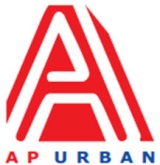 Andhra Pradesh Urban Infrastructure Asset Management Limited4thFloor, NTR Administrative Block, Pandit Nehru Bus Station, Vijayawada-520013 Website: www.apurban.comMANPOWER REQUIREMENT NOTIFICATION (MRN) FORMNote: Apply for the above said position through Standard CV Format (to download Click here) along with detailed CV and send at : jobs@apurban.in (properly mention position name in subject line)S. No.ParticularsDescription1PositionField Engineer2No. of Position2 (Two) 3Proposed GradeSenior Officer 4Mode (Full Time/Part Time)Full Time5Academic / Professional QualificationsB. Tech Civil Engineering6Post qualificationExperience (specific requirement)  3-5 Years7Reporting toDH-UID8Scope of Work (If taking for more than a project, then write Project wise SoW)Expedite construction at site as per agreed scheduleComputation of BOQ of civil works based on DrawingsQuality assurance and quality control work (QA-QC)9Skill requirementMajorMinorSkill of computation of BOQ of civil worksSkill of QA-QC worksGood skill of reading civil Drawings10Gender specific, if anyNeutral 11LocationPulivendula (Andhra Pradesh)